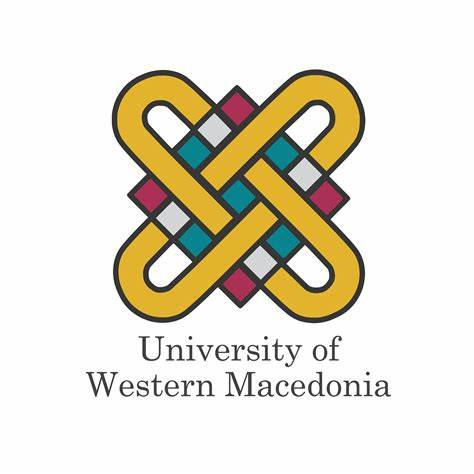 MELINA DRITSAKIASSISTANT PROFESSORDEPARTMENT OF ECONOMICSUNIVERSITY OF WESTERN MACEDONIA
EDUCATION/QUALIFICATIONS2003 – 2005	University of Macedonia, Department of Applied InformaticsDoctor of PhilosophyPhD thesis title: “ The correlation of the Athens stock exchange with those of New York and London and the impact of  macroeconomic determinants on stock price returns” Grade: Distinction.2002 – 2003	University of Southampton, School of ManagementMSc International Banking and Financial StudiesRecognised by the Hellenic NARICDissertation title: “Macroeconomic Determinants of Stock Price Movements: An Empirical Investigation of the Greek Stock Market and its Interrelation with the UK Stock Market” Grade: Pass1998 – 2002	Aristotelion University of Thessaloniki, Department of EconomicsBSc in Economics (Major: Business Administration) Grade: 7.49/10 1990 – 2001     State Conservatory of Thessaloniki                         Diploma in Piano                          Grade:  Very Good1995 – 1998	6th High School of Kalamaria, ThessalonikiHigh School DegreeGrade: 19.7/20, DistinctionMONOGRAPHSDritsaki, M. (2005). “The correlation of the Athens stock exchange with those of New York and London and the impact of macroeconomic determinants on stock price returns”, PhD thesis, Department of Applied Informatics, University of MacedoniaDritsaki Μ. (2003). “Macroeconomic determinants of stock price movements: An empirical investigation of the Greek stock market and its interrelation with the UK stock market”, Dissertation, International Banking and Financial Studies, University of Southampton.2.         PEER REVIED PUBLICATIONS 2022       Dritsaki, M. and Dritsaki, C. (2022). “Comparison of HP filter and the Hamilton's regression” Mathematics, Vol.10, No.8,. pp.1237-1265 [Scopus]Dritsaki, M. and Dritsaki, C. (2022). “Long-run stability of money demand and monetary policy: The case of South Korea” Asian Economic and Financial Review, Vol.12, No.5, pp.296-316. [Scopus]Costa ML, Achten J, Ooms A, Png ME, Cook J, Dritsaki M, et al. Moulded cast compared with K-wire fixation after manipulation of an acute dorsally displaced distal radius fracture: the DRAFFT 2 RCT. Health Technol Assess 2022;26(11) [IF: 4.058]2021Dritsaki, M. and Dritsaki, C. (2021). “Comparison of the Holt-Winters Exponential Smoothing Method with ARIMA Models: Forecasting of GDP per Capita in Five Balkan Countries Members of European Union (EU) Post COVID” Modern Economy, Vol.12, No.12, pp.1972-1998. doi: 10.4236/me.2021.1212104.. [IF: 0.79]Cook JA., Baldwin M., Cooper C., Nagra NS., Crocker JC., Glaze M., Greenall G., Rangan A., Kottam L., Rees JL., Farrar-Hockley D., Merritt N., Hopewell S., Beard D., Thomas M., Dritsaki M., Carr AJ. (2021). “Findings from the patch augmented rotator cuff surgery (PARCS) feasibility study”. Pilot and Feasibility Studies, 7: 163[IF: 1.526]Perry, D., Achten, J., Knight, R., Dutton, S. J., Dritsaki, M., Mason, J. M., Appelbe, D., Roland, D. T., Messahel, S., Widnall, J., Gibson, P., Preston, J., Spoors, L. M., Campolier, M., & Costa, M. (2021). FORCE: A randomised controlled trial of offer of bandage versus rigid immobilisation in the treatment of torus fractures of the distal radius in children. NIHR Journals Library. Report in production [IF:4.058]Hopewell, S., Keene, D. J., Marian, I. R., Dritsaki, M., Heine, P., Cureton, L., Dutton, S. J., Dakin, H., Carr, A., Hamilton, W., Hansen, Z., Jaggi, A., Littlewood, C., Barker, K., Gray, A., & Lamb, S. (2021). “Progressive exercise compared with best practice advice, with or without corticosteroid injection, for the treatment of rotator cuff disorders (GRASP): a multicentre, pragmatic, 2x2 factorial randomised controlled trial”. The Lancet Vol. 398 No. 10298 p416–428 [IF:60.39]Hopewell, S., Keene, D. J., Heine, P., Marian, I. R., Dritsaki, M., Cureton, L., Dutton, S. J., Dakin, H., Carr, A., Hamilton, W., Hansen, Z., Jaggi, A., Littlewood, C., Barker, K., Gray, A., & Lamb, S. E. (2021). “Progressive exercise versus best practice advice, with or without corticosteroid injection, for rotator cuff disorders: the GRASP 2x2 factorial RCT and economic evaluation”. Health Technology Assessment Vol 25, Issue 48 [IF:4.058]Hing CB, Tutton E, Smith TO, Glaze M, Stokes JR, Cook J, Drisaki M et al. (2021). “Reamed intramedullary nailing versus circular frame external fixation for segmental tibial fractures (STIFF-F): a mixed methods feasibility study”. Pilot Feasibility Stud. 2021;7(1):93. https://doi.org/10.1186/s40814-021-00821-3. [IF: 1.526]Rombach, I., Tillett, W., Jadon, D., Tucker, L., Watson, M., Francis, A., Sinomate, Y., Eldridge, L., Dritsaki, M. et al. (2021). “Treating to target in psoriatic arthritis: assessing real-world outcomes and optimising therapeutic strategy for adults with psoriatic arthritis—study protocol for the MONITOR-PsA study, a trials within cohorts study design”. Trials 22, 185 (2021). [IF: 2.063]Cook JA, Baldwin M, Cooper C, Nagra NS, Crocker JC, Glaze M, Greenall G, Rangan A, Kottam L, Rees JL, Farrar-Hockley D, Merritt N, Hopewell S, Beard D, Thomas M, Dritsaki M & Carr AJ (2021). “Patch augmentation surgery for rotator cuff repair: the PARCS mixed-methods feasibility study”. Health Technol Assess 2021;25(13) [IF:4.058]2020Baldwin M., Nagra NS., Greenall G., Carr AJ., Beard D., Rees JL., Rangan A., Merritt N., Dritsaki M., Hopewell S., Cook JA. (2020). “Use of implantable meshes for augmented rotator cuff repair: a systematic review and meta-analysis”. Bmj open, 10, Open Access 10.1136/bmjopen-2020-039552 [IF: 2.496]Thorn JC., Davies CF., Brookes ST., Noble SM., Dritsaki M., Gray E., Hughes DA., Mihaylova B., Petrou S., Ridyard C., Sach T., Wilson ECF., Wordsworth S., Hollingworth W (2020). “Content of Health Economics Analysis Plans (HEAPs) for Trial-Based Economic Evaluations: Expert Delphi Consensus Survey”, Value in Health, 10.1016/j.jval.2020.10.002 [IF: 4.748]Stokes, J.R., Png, M.E., Jain, A., Greig.,AVH., Shirkley, BA., Dritsaki, M., et al.(2020). “Should the nail plate be replaced or discarded after nail bed repair in children? Nail bed INJury Analysis (NINJA) randomised controlled trial: a health economic and statistical analysis plan”. Trials 21, 833 (2020). [IF: 2.063]Png ME., Madan JJ., Dritsaki M., Achten J., Parsons N., Fernandez M., Grant R., Nanchahal J., Costa ML.(2020). “Cost-utility analysis of standard dressing compared with incisional negative-pressure wound therapy among patients with closed surgical wounds following major trauma to the lower limb”. Bone Joint J 2020;102-B(8):1072–1081. [IF:4.306]Costa ML, Achten J, Knight R, Png ME, Bruce J, Dutton S, Madan J, Vadher K, Dritsaki M, et al (2020). “Negative-pressure wound therapy compared with standard dressings following surgical treatment of major trauma to the lower limb: the WHiST RCT”. Health Technol Assess 2020;24(38) [IF:4.058]Ooms AG., Png ME., Cook JA., Dritsaki M., Dakin HA., Costa ML. (2020). “Statistical and health economic analysis plan for a randomized controlled trial of surgical fixation with K-wires versus plaster casting in the treatment of dorsally displaced distal radius fractures: DRAFFT2”. Bone Joint Open 2020;1-6:245–252. [IF:4.306]Knight R., Dritsaki M., Mason J., Perry DC., Dutton SJ (2020). “The Forearm Fracture Recovery in Children Evaluation (FORCE) trial: statistical and health economic analysis plan for an equivalence randomized controlled trial of treatment for torus fractures of the distal radius in children”. Bone Joint Open 2020;1-6:205–213. [IF:4.306]Cook JA, Baldwin M, Cooper C, Nagra NS, Crocker JC, Glaze M, Greenall G, Rangan A, Kottam L, Rees JL, Farrar-Hockley D, Merritt N, Hopewell S, Beard D, Thomas M, Dritsaki M & Carr AJ (2020).  “Patch augmentation surgery for rotator cuff repair: the PARCS mixed-methods feasibility study”. Health Technol Assess 2021;25(13) [IF:4.058]Dritsaki, M. and Dritsaki, C. (2020). “Forecasting European Union CO2 Emissions using autoregressive integrated moving average-autoregressive conditional heteroscedasticity models” International Journal of Energy Economics and Policy, Vol.10, No.4, pp.411-423. www.econjournals.com. [IF: 0.386]Dritsaki, M. and Dritsaki, C. (2020). “Trade openness and economic growth: A panel data analysis of Baltic countries”, Asian Economic and Financial Review, Vol.10, No.3, pp.313-324.[Scopus]Dritsaki, C. and Dritsaki, M. (2020). “The long-run money demand function: Empirical evidence from Italy”, International Journal of Economics and Financial
Issues, Vol.10, No.1, pp.186-195. [IF: 0.306]Dritsaki, M. and Dritsaki, C. (2020). “Structural breaks in unemployment: Evidence for Bulgaria, Croatia, Greece,  Romania and Slovenia”, International Journal of Business and Economic Development, Vol. 1, No. 9, pp 9-16. [EconLit]Costa M, Achten J, Knight R, Bruce J, Dutton S, Madan J, Dritsaki M, Parsons N, Fernandez M, Grant R, Nanchahal J (2020). “Effect of Incisional Negative Pressure Wound Therapy vs Standard Wound Dressing on Deep Surgical Site Infection After Surgery for Lower Limb Fractures Associated With Major Trauma:The WHIST Randomized Clinical Trial”, JAMA, Vol.323, No.6, pp.519-526. doi:10.1001/jama. 2020.0059 [IF:51.273].Khan, I.,· M. Maredza,  M. Dritsaki, D. Mistry, R. Lall S. E. Lamb, · K. Couper,  · S. Gates, G. D. Perkins, and  S. Petrou (2020). “Is protocolised weaning that Includes early extubation onto non-invasive ventilation more cost efective than protocolised weaning without non-invasive ventilation? Findings from the breathe study”, Pharmacoecon Open. 2020 Apr 2. doi: 10.1007/s41669-020-00210-1 [IF: 3.705].2019Griffin XL, Costa ML, Phelps E, Parsons N, Dritsaki M, Png ME, et al.(2019).  “Retrograde intramedullary nail fixation compared with fixed-angle plate fixation for fracture of the distal femur: the TrAFFix feasibility RCT”. Health Technology Assess Vol.23, No.51, pp.1-132, doi: 10.3310/hta23510. [IF:4.058]Fernandez, M. A, J. Achten, R. G. Lerner, K. Mironov, N. Parsons, M. Dritsaki, M. E. Png, A. McGibbon, J. Gould, X. Griffin, M. L Costa (2019). “Randomised controlled trial comparing hydroxyapatite coated uncemented hemiarthroplasty with cemented hemiarthroplasty for the treatment of displaced intracapsular hip fractures: a protocol for the WHITE 5 study”, BMJ Open, Vol.9, No.12, https://doi: 10.1136/bmjopen-2019-033957. [IF:2.413].Jain, Α., Jones,Α., Gardiner, Μ., Cooper, C.,Sierakowski, A., Dritsaki, M., Png, ME., Stokes, J., Shirkley, B., Cook, J.,Beard, D., and V.H.Greig, A. (2019) “The NINJA Trial-should the nail plate be repl  aced or discarded after nail bed repair in children? Protocol for a multi-centre randomised control trial”. BMJ Open, Vol.9, No.12, pp.1-7 http:// doi:10.1136/bmjopen-2019-031552. [IF:2.413].Parsons N., Carey-Smith R., Dritsaki M., Griffin X., Metcalfe D., Perry D., Stengel      D., Costa M. (2019). “Statistical significance and p-values: guidelines for use and reporting”. Bone Joint Journal, Vol.101-B, No.10, pp.1179-1183.[IF:4.301].Perkins GD, Mistry D, Lall R, Gao-Smith F, Snelson C, Hart N, Camporota L, Varley J, Carle C, Paramasivam E, Hoddell B, de Paeztron A, Dosanjh S, Sampson J, Blair L, Couper K, McAuley D, Young J D, Walsh T, Blackwood B, Rose L, Lamb S E, Dritsaki M, Maredza M, Khan I, Petrou S and Gates S (2019). “Protocolised non-invasive compared with invasive weaning from mechanical ventilation for adults in intensive care: the Breathe RCT”. Health Technology Assess, Vol.23, No.48, pp.1-114. http:// doi:10.3310/hta23480.[IF:4.058].Achten J., Sones W., Dias J., Hedley H., Cook JA., Dritsaki M., Png ME., Gray A., Lamb SE., Costa ML.(2019). “Surgical fixation with K-wires versus plaster casting in the treatment of dorsally displaced distal radius fractures: protocol for Distal Radius Acute Fracture Fixation Trial 2 (DRAFFT 2). BMJ Open, Vol.9, No.3. http:// dx.doi.org/10.1136/bmjopen-2018-028474. [IF:2.413].Griffin XL, Costa ML, Phelps E, Parsons N, Dritsaki M, et al. (2019).  “Intramedullary nails versus distal locking plates for fracture of the distal femur: results from the Trial of Acute Femoral Fracture Fixation (TrAFFix) randomised feasibility study and process evaluation”. BMJ Open, Vol.9, No.5. http:// dx.doi.org/10.1136/bmjopen-2018-026810.[IF:2.413].Png ME, Dritsaki M, Gray A et al.(2019). “Economic evaluation plan of a randomised controlled trial of intra-nodular injection of anti-TNF and placebo among patients with early Dupuytren’s disease: Repurposing Anti-TNF for Treating Dupuytren’s Disease (RIDD)”. Wellcome Open Research, Vol.3, No.156, https:// doi.org/10.12688/wellcomeopenres.14936.2.[SJR:1.057].2018Greenall G., Carr A., Beard D., Rees J., Rangan A., Merritt N., Dritsaki M., Nagra NS., Baldwin M., Hopewell S., Cook JA (2018). “Systematic review of the surgical management of rotator cuff repair with an augmentative patch: a feasibility study protocol”. Systematic Reviews, Vol.7, No.1, https://doi:10.1186/s13643-018-0851-1. [IF:7.755].Cook JA, Merritt N, Rees JL, Crocker JC, Hopewell S, Dritsaki M, Beard DJ, Rangan A, Cooper C, Kottam L, Farrar-Hockley D , Thomas M, Earle R and Carr AJ. (2018). “Patch-augmented rotator cuff surgery (PARCS) study-protocol for a feasibility study”. Pilot and Feasibility Studies, Vol.4, No.188, https://doi.Org/10. 1186/s40814-018-0380-7 [IF:0.877].Kim SW, Madan J, Dritsaki M, Bryce C, Forjaz V, Fraser J, Griffiths F, Hamilton K, Huxley C, Sturt J (2018). “Benefits and costs of digital consulting in clinics serving young people with long-term conditions: Mixed-methods approach”, JMIR Med Inform, Vol.6, No.4, https://doi: 10.2196/medinform.9577. [IF:3.188].Griffiths, F. Armoiry, X. Atherton, H., Bryce, C., Buckle, A, Cave, J. A. K., Court, R. A., Hamilton, K, Dliwayo, T., Rebecca, Dritsaki, M., et al. (2018). “The role of digital communication in patient-clinician communication for NHS providers of specialist clinical services for young people (The LYNC study):A mixed methods study”. Health Services and Delivery Research, Vol.6, No.9, https://doi:10.3310 /hsdr06090. , pages 260, NHS, National, Institute for Health Research.[IF:4.058].Costa ML, Achten J, Hennings S, Boota N, Griffin J, Petrou S, Marenza M, Dritsaki M, et al. (2018). “Intramedullary nail fixation versus locking plate fixation for adults with a fracture of the distal tibia: the UK FixDT RCT”. Health Technology Assess, Vol.22, No.25, pp.1-148, https://doi: 10.3310/hta22250.[IF:4.058].Dritsaki M., Rivero-Arias O., Gray A., Ball C., Nanchahal J (2018). “What do we know about managing dupuytren’s disease cost-effectively?” BMC Musculoskeletal Disorders, Vol.19, No.1, https://doi: 10.1186/s12891-018-1949-2. [IF:0.951].Masters J., Achten J, Cook J, Dritsaki M, Sansom, Costa M. (2018). “A Randomised Controlled Feasibility Trial of standard wound management versus negative pressure wound therapy in the treatment of adult patients having surgical incisions for hip fractures”. BMJ Open (published online 12 April 2018) https://doi:10.1136/bmjopen-2017-020632 [IF:2.413].Merenza M., Petrou S., Dritsaki M., Achten J., Griffin J., Lamb S., Parsons N., Costa M. (2018). “A comparison of the cost-effectiveness of intramedullary nail fixation and locking plate fixation in the treatment of adult patients with an extra-articular fracture of the distal tibia”. The bone & joint journal, Vol.100-B, pp.624-633. https:// doi:10.1302/0301-620X.100B5.BJJ-2017-1329.R2.[IF:4.301].Dritsaki M., Gray A, Petrou S, Dutton S, Lamb SE, Thorn JC.(2018). “Current UK practices on health economics analysis plans (HEAPs): Are we using heaps of them?”  PharmacoEconomics, Vol.36, No.2, pp.253-257. https://doi: 10.1007/s40273-017-0598-x.[IF:3.989]..2017Griffin XL., Costa ML., Achten J, Dritsaki M, Baird J, Parsons N.(2017). “Trial of acute femoral fracture fixation (TrAFFix): study protocol for a randomised controlled feasibility trial”. Trials, Vol.18, No.538.[IF:2.067].Hopewell S, Keene DJ, Maia Schlüssel M, Dritsaki M, et al. (2017).  “Clinical and cost-effectiveness of progressive exercise compared with best practice advice, with or without corticosteroid injection, for the treatment of rotator cuff disorders: protocol for a 2x2 factorial randomised controlled trial (the GRASP trial)”.  BMJ Open, Vol.7, No.7,  https://doi:10.1136/bmjopen-2017-018004 [IF:2.413].Nanchahal J, Ball C, Swettenham J Dutton S, Barber V, Black J, Copsey B, Dritsaki M. et al. (2017). “Study protocol: A multi-centre, double blind, randomised, placebo-controlled, parallel group, phase II trial (RIDD) to determine the efficacy of intra-nodular injection of anti-TNF to control disease progression in early Dupuytren’s disease, with an embedded dose response study”. Wellcome Open Res, Vol.2, No.37, https://doi: 10.12688/ wellcomeopenres.11466.1 [SJR:1.057].Dritsaki, M., Petrou S., Williams M and Lamb SE (2017). “An empirical evaluation of the SF-12, SF-6D, EQ-5D and Michigan Hand Outcome Questionnaire in patients with rheumatoid arthritis on the hand”. Health and Quality of Life Outcomes, Vol.15, No.20, https://doi: 10.1186/s12955-016-0584-6 [IF:2.278].Dritsaki, M., Achana, F., Mason, J. et al.(2017). “Methodological Issues Surrounding the Use of Baseline Health-Related Quality of Life Data to Inform Trial-Based Economic Evaluations of Interventions Within Emergency and Critical Care Settings: A Systematic Literature Review”. PharmacoEconomics,Vol.35, No.5, pp.501-515, https://doi: 10.1007/s 4027 -016-0485-x [IF:3.705].Griffiths F, Bryce C, Cave J, Dritsaki M, Fraser J, Hamilton K, Huxley C, Ignatowicz A, Kim SW, Kimani PK, Madan J, Slowther AM, Sujan M, Sturt J. (2017). “Timely Digital Patient-Clinician Communication in Specialist Clinical Services for Young People: A Mixed-Methods Study (The LYNC Study)”. Journal Med Internet Res, Vol.19, No.4, https:// doi: 10.2196/jmir.7154. [IF:4.945].Perry,D.C., X. L. Griffin, M. Dritsaki, M. L. Costa, N. Parsons (2017). “Becoming confident about confidence intervals”. Bone and Joint Journal,  Vol.99-B, No.5, pp. 563-565,  https:// doi:10.1302/0301-620X.99B5.BJJ-2017-0075. [IF:4.301].Costa,M.L., X. L. Griffin, N. Parsons, M. Dritsaki, D. Perry (2017). “Efficacy versus effectiveness in clinical trials”. Bone and Joint Journal,  Vol.99-B, No.4,  pp.419-420https:// doi.org/10.1302/0301-620X.99B4.BJJ-2016-1247 [IF:4.301]. Hee, SW., Dritsaki, M., Willis, A., Underwood, M and Patel, S (2017).“ Development of a repository of individual participant data from randomized controlled trials of therapists delivered interventions for low back pain”. European Journal Pain, Vol.21, No.5, pp. 815-826, https://doi: 10.1002/ejp.984. [IF:3.188].Walker KF, Dritsaki M, Bugg G, Macpherson M, McCormick C, Grace N, Wildsmith C, Bradshaw L, Smith GCS, Thornton JG (2017). “Labour induction near term for women aged 35 or over: an economic evaluation”. BJOG, Vol.124, No.6, pp.929-934. https://doi : 10.1111/1471-0528.14557 [IF:5.193].Dritsaki M (2017). “The relationship between unemployment and macroeconomic determinants: An empirical research for Greece”, The Journal of World Economic Review, Vol.3, No.2, pp.153-160. [IF:0.175].2016Finch A, Dritsaki, M., and Jommi, C.(2016). “Generic preference based measure for Low Back Pain: which of them should be used?” Spine, Vol.41, No.6, pp. E364-E374. https://doi:10.1097/BRS.0000000000001247. [IF: 2.078]Shah, H.A, Dritsaki, M, Pink, J, Petrou, S. (2016). “Psychometric properties of Patient Reported Outcome Measures (PROMs) in patients diagnosed with Acute Respiratory Distress Syndrome (ARDS)”. Health and Quality of Life Outcomes, Vol.14, No.1, https://doi: 10.1186/s12955-016-0417-7. [IF: 2.278]Patel S, Hee SW, Mistry D, Jordan J, Brown S, Dritsaki M, et al.(2016). “Identifying back pain subgroups: developing and applying approaches using individual patient data collected within clinical trials”. Programme Grants for Applied Research, Book, pages 280, NHS, National, Institute for Health Research.[IF:4.058].2015Dritsaki M, Johnson-Warrington V, Mitchell K, Singh S, Rees K (2015). “An economic evaluation of a self-management programme of activity, coping and education for patients with chronic obstructive pulmonary disease”, Chronic Respiratory Disease, Vol.13, No.1, pp.48-56, https://doi: 10.1177/147997231561 9578, [IF: 2.885]Khan K, Petrou S, Dritsaki M, Boyle E, Johnson S, Manktelow B, Draper E, Smith L, Seaton S, Marlow N, Dorling J, Field M (2015). “Economic costs associated with moderate and late preterm birth: A prospective population-based study” BJOG: An International Journal of Obstetrics and Gynaecology, Vol.122, No.11, pp.1495-1505. https:// doi:10.1111/1471 -0528.13515. [IF:2.17]Williams EM, Heine PJ, Nichols V, Glover MJ, Dritsaki M, et al. (2015). “Strengthening And stretching for Rheumatoid Arthritis of the Hand (SARAH). A randomised controlled trial and economic evaluation”. Health Technology Assessment, Vol.19, No.19, pp.1-222, https://doi:10.3310/hta19190. [IF:4.058]Lamb,S.E., EM Williamson, PJ Heine, J Adams, S Dosanjh, M Dritsaki, M J Glover, J Lord, C McConkey, Vnichols, A Rahman, M Underwood, MA Williams  on behalf of the SARAH Trial group (2015). “Exercises to improve function of the rheumatoid hand: a randomised controlled trial” The Lancet, Vol.385, pp.421-429, https://doi: 10.1016/S0140-6736(14)60998-3 [IF:59.102]Williams MA, PJ Heine, EM Williamson, F Toye, M Dritsaki, S Petrou, R Crossman, R Lall, KL Barker, J Fairbank, I Harding, A Gardner, AM Slowther, N Coulson and SE Lamb on behalf of the ACTIvATeS Study group. (2015). “Active Treatment for Idiopathic Adolescent Scoliosis (ACTIvATeS): A feasibility study” Health Technology Assessment, Vol.19, No.55, pp.1-242, https://doi:10.3310/ hta19550 . [IF: 4.058]2014Dritsaki, C. and Dritsaki, M. (2014). “Causal relationship between energy consumption, economic growth and CO2 emissions: A dynamic panel data approach” International Journal of Energy Economics and Policy, Vol.4, No.2, pp.125-136. www.econjournals.com. [IF: 0.386]Dritsaki C and Dritsaki M. (2014). “CO2 emissions, energy consumption, financial development and economic growth: A multivariate cointegration and causality analysis for Greece” World Applied Sciences Journal, Vol.32, No.2, pp.309-321, https://doi: 10.5829/idosi.wasj.2014.32.02.808 [IF: 0.156]2013Dritsaki, M. and Dritsaki, C. (2013). “Bound testing approach for cointegration and causality between financial development, trade openness and economic growth in Bulgaria”, The IUP Journal of Applied Economics .Vol.XII, No.1, pp.50-68. [IF: 0.375]Dritsaki, C. and Dritsaki, M. (2013). “Phillips curve inflation and unemployment: An empirical research for Greece”, International Journal of Computational Economics & Econometrics , special issue on Applied Economics, Vol.3, No.1/2, pp.27-42.  http://www. inderscience.com/link.php?id=56265 [IF:0.03]Dritsaki, C. and Dritsaki, M. (2013). “Hysteresis in unemployment: an empirical research for three member states of the European Union”, Theoretical and Applied Economics,Vol.20,No.4(581),pp.35-46.,http://store.ectap.ro/articole/849.pdf. [EconLit]McFadden,A., J.Fox-Rushby, J.M Green, V.Williams, S.Pokhrel, J.McLeish, F.McCormick, N.Anokye, M.Dritsaki, R. McCarthy, S.Bennett, F.Entwistle and M.Renfrew (2013). “Healthy Start: understanding the use of vouchers and vitamins. Dundee: University of Dundee2012Dritsaki C and Dritsaki M. (2012). “Money demand stability: Some evidence from Turkey”, The IUP Journal of Bank Management, Vol. XI, No. 4, pp.7-28. [IF:0.05].Dritsaki M, and Dritsaki C (2012) A panel data approach to the demand for money in Bulgaria and Romania” Applied Economics Letters, Vol.19, No.8, pp.705-710. [IF:0.504].Dritsaki, C and M Dritsaki. (2012). “Inflation, unemployment and the NAIRU in Greece'', Procedia Economics and Finance, Vol.1, pp.118-127. https://doi.org/  10.1016/S2212-5671(12)00015-9 [IF:0.227] Dritsaki, C and M Dritsaki, (2012). ''Exports and FDI: A Granger causality analysis in a heterogeneous panel'', Economics Bulletin, Vol.32, No.4, pp.3128-3139. [IF: 0.290].2010Dritsaki, C. and  Dritsaki M. (2010). "Government expenditure and national income: Causality tests for twelve new members of E.E", Romanian Economic Journal, Vol. 13, No.38, pp.67-89. http://www.rejournal.eu/sites/rejournal.versatech. ... 13/dritsaki-je38.pdf [IF: 0.16].2009Dritsaki C., Dritsaki. M. (2009). “The deficit of balance on current account: An empirical investigation for Greece”,Journal of European Economy, Vol.9, No.5, pp.132- 145. [EconLit]2008 Dritsaki, M. and N. Dritsakis (2008). “On the nexus between openness and growth in Greece”, Applied Economics and Policy Analysis, Vol.2, No.1-2, pp.303-316. [CiteScore:2.13].2005Dritsaki C.,and M. Dritsaki-Bargiota (2005)."A causal relationship between stock, credit market and economic development: An empirical evidence for Greece", Economic Change and Restructuring, Special Issue, pp.113-127. [IF:1.10]Dritsaki M. (2005). "The linkage between stock market and macroeconomic fundamentals: The case of Athens stock exchange",Journal of Financial Management and Analysis, Vol.18, No.1, pp.38-47. [IF:0.08]2004Dritsaki M., C. Dritsaki and A. Adamopoulos (2004). "A causal relationship between trade, foreign direct investment and economic growth for Greece", American Journal of Applied Sciences, Vol.1, No.3, pp.230-235. [IF:0.127]2003Dritsaki, M., and A. Adamopoulos (2003). "Exports and economic growth of the less developed countries of the European Union.", Rivista Internationale di Scienze Economiche e Commerciali (Internatioanal Review of Economics), Vol.50, No 2, pp. 249-257. [Scopus]3.  	PUBLICATIONS IN PEER REVIEWED CONFERENCE VOLUMESDritsaki, M. and Dritsaki, C. (2021). “Comparative study of static and dynamic ARIMA models in forecasting of seasonally headline inflation”, ICOAE, Virtual Conference, 26-28 August, Advances in Quantitative Economic Research, (Springer). 2.Thorn J., Davies CF., Brookes ST., Dritsaki M., Gray E., Hughes D., Noble SM., Petrou S., Ridyard C., Sach T., Wilson E., Mihaylova B., Wordsworth S., Hollingworth W (2019) “Essential items for a Health Economics Analysis Plan (HEAP): expert Delphi consensus survey” Meeting abstracts from the 5th International Clinical Trials Methodology Conference (ICTMC) and the 39th Annual Meeting of the Society for Clinical Trials. Brighton, UK. 06-09 October 2019, Published: Trials Vol.20 (Suppl 1):200.  https://doi.org/10.1186/s13063-019-3688-6 [IF:2.06]3.Dritsaki M, Gray A, Petrou S, Dutton S, Lamb SE. (2017). “An annotated guideline to the use of a health economics analysis plan (heap) alongside randomised controlled trial”. Meeting abstracts from the 4th International Clinical Trials Methodology Conference (ICTMC) and the 38th Annual Meeting of the Society for Clinical Trials., Liverpool, 7-10 May 2017. Published:Trials Vol.18 (Suppl 1):200, DOI 10.1186/ s13063-017-1902-y [IF:2.06]4. Dritsaki C., and Dritsaki. M. (2012). “Inflation, unemployment and the NAIRU in Greece”, ICOAE, Uppsala, Sweden, 28-30 June 2012, Procedia Economics and Finance, Vol. 1, pp.118-127. (Elsevier).5. Dritsaki C., Dritsaki. M. (2011). “Money demand stability: Some evidence from Turkey”, Eurasia Business and Economics Society, Istanbul, Turkey 1-3 June δημοσιεύτηκε στο The IUP Journal of Bank Management, Vol.XI, No.4, pp.7-28, 2012    6.	de Menezes, L.M., Wood, S. and Dritsaki, M. (2009). “Family-Friendly management in Britain under new labour: were there significant changes between  1998 and 2004?”, Proceedings of the EcoMod2009 Conference held   in Ottawa, Canada, on June 24-26, 2009. A. Dramais and Marcelle Mérette (Eds.), EcoMod Press, November 2009, Northampton, MA, ISBN: 0-9763295-4-9.Dritsaki C., Dritsaki. M. (2009). “The deficit of balance on current account: An empirical investigation for Greece” International Conference on Applied Economics, 2009, Kastoria, 27–30 May 2009. και δημοσιεύθηκε στo Journal of European Economy, Vol. 9, No. 5, pp. 132–145, 2010. (EconLit).Dritsaki M  and S. Morris  (2009)  “The Impact of Self-Reported Mental Wellbeing on Obesity Using the British Household Panel Survey”.  Paper presented at the 8th International Conference on Health Economics, Management and Policy, Athens, 29th June-2nd July 2009.   Dritsaki, M., and C.Dritsaki, (2004). "Macroeconomic determinants of stock price movements: An empirical investigation of the Greek stock market", 11th Annual Conference of the Multinational Finance Society, Istanbul, Turkey.Δριτσάκη Μ., Δριτσάκη Χ.(2004). "Συσχέτιση των χρηματιστηρίων Νέας Υόρκης & Αθηνών" Παρουσιάστηκε στο 17ο Πανελλήνιο Συνέδριο Στατιστικής και δημοσιεύτηκε στα πρακτικά του ίδιου συνεδρίου, σελ.159-166, Λευκάδα 14-18 Απριλίου.Dritsaki C., and Dritsaki, M. (2004). "The causal relationship between stock, credit         market and economic development: An empirical evidence for Greece", 2nd Conference on Accounting and Finance in Transition, Kavala, Greece.4.  ΑRTICLES IN YEARBOOKS           Dritsaki C., Adamopoulos Α. Dritsaki Μ., (2006). " Inflation and Productivity: an empirical research for Greece using the causality analysis” (in Greek).  University of Macedonia Scientific Yearbook, Volume in honour of Maria Delivany, pp.119-132.5.	BOOKS/BOOK CHAPTERSDritsaki C, Dritsaki M (2013). “Introduction to Econometrics using EViews”, Kleidarithmos  Publlishing. Dritsaki C, Dritsaki M (2020). “Introduction to Econometrics using EViews”, Kleidarithmos  Publishing (2nd Edition).Dritsakis Ν, Dritsaki, C., and Dritsaki, M., (2021). “Special Issues in Econometrics”. Kleidarithmos PublishingDritsaki C, Dritsaki M “Forecasting Greek real GDP based on ARIMA modelling” ,Chapter 4 in "Modelling Economic Growth in Contemporary Greece", Edited by Vlachos V.,Bitzenis A. and Sergi B.,2021, Emerald Publishing6.     TEACHING EXPERIENCE2016 – 2021         UNIVERSITY OF ΟXFORD , Oxford, U.K                              Medical Sciences Division                              Nuffield Department of Orthopaedics, Rheumatology and Musculoskeletal                              Sciences.                               Senior Health Economist                              & Kellogg College Advisor for MSc studentsHealth economics (MSc in Musculoskeletal Sciences). 2013 – 2016           UNIVERSITY OF WARWICK, Coventry, U.K                               			       Warwick Medical School                                Research fellow in Health Economics “Introduction in Health Economics and Health Techonology Assessment” (health care professionals).       “Introduction in Health Economics”                   (2nd year undergraduates).        Seminars in Medical Statistics (1st year undergraduates).2007 – 2013          BRUNEL UNIVERSITY, Middlesex, U.K                              Health Economics Research Group (HERG)                              Research Fellow   Short course in Health Economics    (for healthcare professionals). Seminars in Economics with applications to public health using STATA (for healthcare professionals).2005 – 2008	        CITY UNIVERSITY OF LONDON, London, U.K                                Cass Business School                                Faculty of Management                     	        Visiting Lecturer"Quantititave Methods" (1st year undergraduates). "Business Statisctis" (2nd year undergraduates). "Econometrics with  E-Views" (3rd year undergraduates)."Introduction to Finance" (MSc in Management).2005 – 2006	       ROYAL HOLLOWAY, UNIVERSITY OF LONDON, Surrey, U.KTeaching Assistant"Introduction to Microeconomics and Macroeconomics (1st year undergraduates). "Financial Economics" (2nd year undergraduates). "Maths for Economics" (1st year undergraduates).2004 – 2005	UNIVERSITY OF MACEDONIA (Department of Applied Informatics)         	Teaching Fellow"Principles of Economics" (1st year undergraduates). 1998 – 2002	       MUSIC SCHOOL BOLERO,  THESSALONIKI                               Piano teacher                   Teaching piano and music theory to a range of age groups and grades.7.   REASEARCH-PROFESSIONAL EXPERIENCE2016 – 2021              UNIVERSITY OF ΟXFORD, Oxford, U.K                                   Medical School                                   Nuffield Department of Orthopaedics, Rheumatology and                                    Musculoskeletal Sciences.                                    Senior Health Economist     Lead health economist.      Conducting economic evaluations based on randomised clinical trials (RCTs) in the area of musculoskeletal health, surgical interventions, physiotherapy and rheumatology 2014 – 2016             UNIVERSITY OF WARWICK, Coventry, U.K                                  National Institute for Health Research (NIHR) Warwick hub of the                                  West Midlands Research Design Service RDS                                  ConsultantOffering consultation and assistance to academics who write research proposals in funding schemes related to applied methodology, health and social care. 2013 – 2016             UNIVERSITY OF WARWICK, Coventry, U.K                                  Warwick Medical School                                  Research Fellow in Health Economics   Conducting economic evaluations based on randomised clinical trials (RCTs) in the area of musculoskeletal health and critical care.2007 – 2013              BRUNEL UNIVERSITY, Middlesex, U.K                                  Health Economics Research Group (HERG)                                  Research Fellow       Performing research on the demand for and economic impact of food vouchers on low-income families in Great Britain (funded by the Department of Health,  jointed with York University and  Food Matters Partnership)   Research on Improving outcomes from the treatment of back pain  (funded by the National Institute of Health Research,  jointed with Warwick University and BackCARE)2006 – 2007	           CITY UNIVERSITY OF LONDON   London, U.K         Cass Business School         Faculty of ManagementResearch FellowResearch on “High Involvement management, employee well-being and organisational performance”(an ESRC-funded  project, jointed with the Institute of Work Psychology, University of Sheffield).2005            	         LONDON BUSINESS SCHOOL (LBS)    London, UK                                                                                                    Centre for New and Emerging marketsResearch AssistantResearch on a range of emerging markets including economies in transition2004 – 2005	           UNIVERSITY OF MACEDONIA                                   Department of Applied InformaticsTeam member for Software Development funded by the Greek ministry of  education (EPEAEK II)  Modernising the internet website for teaching Econometrics.  Performing group Econometric assignments for students (via the library and internet), supervising their research and assessing their progress.  Providing students with guide and problem solving for econometric packages (MFIT, E-views). 2003 – 2004	           TECHNOLOGICAL EDUCATIONAL INSTITUTION OF                                    THESSALONIKIAdministrative Co-ordinator in the European funded programme Tempus II (Advanced regional cooperation with South-Eastern Europe: Development of Curriculum studies of Hospitality and Tourism).8.   AWARDSYoung Investigators Award: Cost-utility analysis of a self-management programme of activity, coping and education for COPD. European Respiratory Society. September 2015.9.       PROFESSIONAL ORGANISTION AND POSITIONS OF RESPONSIBILITYMember of the editorial board in the following conferences:ISPOR 18th Annual European Congress (7-11 November 2015).International Conference of Development and Economy (I.CO.D.ECON),  2016.International Conference on Health Economics, Management and Policy (2015-now)International Conference of Development and Economy (I.CO.D.ECON),  2021.Associate -Editor in the following journal:Τhe Bone and Joint Journal (2016-2021).Athens Journal of health (2015- now).Exchange: Warwick Research Journal (2014-2016).Reviewer in the following journals:Health EconomicsBritish Medical Journal (BMJ)Advances in TherapyChronic Respiratory DiseaseBone and Joint JournalHealth and Quality of Life OutcomesPharmacoEconomicsEnergy EconomicsSouth African Journal of EconomicsThe Journal of International Trade & Economic DevelopmentReviewer in the following grand scheme applications:National Institute for Health Research (Programme Grants and Research for Patient Benefit).Institute for Health Research & Policy Research Programme.National Institute for Health Research's Evaluation, Trials & Studies Coordinating Centre (NETSCC).Member of the following Trial Steering Committees:Work and Vocational advice (WAVE) Trial, Keele University (2019-today).Bio-Impedance Spectroscopy To Maintain Renal Output (BISTRO) study, Keele University (2017-today).Membership of learned or professional societies:UK Health Economics Study Group (HESG).Royal Statistical Society (RSS).International Health Economics Association (iHEA). International Society for Pharmacoeconomics and Outcomes Research (ISPOR). Hellenic Economic Association.Athens Institute for Education and Research (ATINER).John Snow Society (Royal Institute of Public Health.Research Member of the Common Room at Kellogg College, University of Oxford10.       ADDITIONAL TRAININGMultilevel Modelling, Royal Statistical Society, London 21-22 June 2007.Micro econometrics: Measurement Matters, Centre for micro data methods and practice (cemmap), London 28-30 June 2007.Economic Evaluation in Health Care, Health Economics Research Group, Uplands 17-19 October 2008.Improving health protection through behavioural research in the HPA, Health Protection Agency supported by the Infectious Disease Research Network, London 8 February 2008.Data Protection and Freedom of Information workshop, Brunel University, Middlesex 14 May 2008.Advanced Methods of Cost-Effectiveness Analysis, Health Economics Research Centre, Oxford 7-9 July 2008.Introduction to Infectious Disease Modelling and its Applications, London School of Hygiene and Tropical Medicine, London 14-25 July 2008.Making a successful research grant applications, Brunel University, Middlesex 12 February 2009.Introduction to Applied Health Economics, Methods for the analysis of health care utilisation and expenditure, Health Econometrics and Data Group University of York, York 21-23 April 2009.New Developments in Econometrics, Institute of Fiscal Studies, London 16-18 June 2009.Applied Panel Data Analysis, Oxford Spring School in Quantitative Methods for Social Research, Oxford 15-16 July 2009.Regression Methods for Health Economic Evaluation, York 5-7 April 2011.Handling missing outcome data in randomised trials, Cambridge 20 June 2011.Project Management, Brunel University 7-8 November 2011.Interview Skills, Brunel University 17 May 2012.Work smarter not harder, Brunel University 23 January 2013.An introduction to Good Clinical Practice, University of Warwick 26 April 2013.Economic Evaluation based on Clinical Trials, University of Glasgow 30 October-1 November 2013.Successfully Incorporating PROMs in Clinical Trials, Primary Care Clinical Sciences, University of Birmingham, 17 March 2016.Ethics of Trials within Cohorts (TwiCs) designs: International Symposium, London, 7 November 2016.Official Launch of the Recovering Quality of Life (ReQoL) measure at Portcullis House, Palace of Westminster, London, 12 October 2016.Economic Evaluation alongside surgical clinical trials, Bristol, 21 November 2017.Health Economics Analysis Plan meeting, Bristol, 5 July 2017.Erasmus + online academic seminars organised by the University of Western Macedonia, 29 March; 5 April;6 May & 13 May 2022RESEARCH GRANTS HELD AS CO-APPLICANT & LEAD ECONOMISTA Randomised Controlled Trial of Manipulation and K-wire fixation versus Manipulation and Casting in the Treatment of Adult Patients with a Dorsally Displaced Fracture of the Distal Radius (DRAFFT2) Principal Investigator: Professor Matt Costa, University of Oxford Funding body: National Institute of Health Research (NIHR HTA)Duration: 84 months, Award: £1,632,950.00.Clinical and cost effectiveness of progressive exercise compared to best practice advice, with or without corticosteroid injection, for the treatment of rotator cuff disorders: a 2x2 factorial randomized controlled trial (The GRASP trial) Principal Investigator: Professor Sarah Lamb, University of Oxford Funding body: National Institute of Health Research (NIHR HTA)Duration: 44 months Award:  £1,228,382.54Trial of Acute Femoral Fracture Fixation (TrAFFix). A feasibility study. Principal Investigator: Professor Matt Costa, University of OxfordFunding body: National Institute of Health Research (NIHR HTA)Duration: 18 months, Award:  £201,870.00World Hip Trauma Evaluation - WHITE 5: A randomised controlled trial to compare    contemporary uncemented hemiarthroplasty with the standard-of care-cemented hemiarthroplasty for the treatment of displaced intracapsular hip fractures. Principal Investigator: Professor Matt Costa, University of OxfordFunding body: National Institute of Health Research (NIHR RfPB) Duration: 36 months, Award: £349,832.00Evaluation of chest wall stabilisation through Operative RIb Fixation (ORIF Study)Principal Investigator: Ben Olivere, University of OxfordFunding body: National Institute of Health Research (NIHR HTA)Duration: 54 months Award: £1,581,237.72.Patch-Augmented Rotator Cuff Surgery (PARCS) feasibility studyPrincipal Investigator: Jonathan Cook, University of OxfordFunding body: National Institute of Health Research (NIHR RfPB) Duration: 21 months Award: £195,346.40Managing Avascular Necrosis Treatments: An Interventional Study (MANTIS).Principal Investigator: Professor Siôn Glyn-Jones, University of OxfordFunding body: National Institute of Health Research (NIHR HTA)Duration: 66 months, Award: £1,512,729.00Nail Injury Analysis Trial (NINJA) Principal Investigator: Dr Abhilash Jain, University of OxfordFunding body: National Institute of Health Research (NIHR HTA)Duration: 36 monthsAward: 349,012.44. WHITE Seven-Wound Healing in Surgery for Hip fractures (WHISH) Principal Investigator: Professor Matt Costa, University of OxfordFunding body: Arthritis Research UK (ARUK)Duration: 60 monthsAward: £ 281,679.41. Treating to target in psoriatic arthritis: assessing real-world outcomes and optimising therapeutic strategy for individuals. Principal Investigator: Dr Laura Coates, University of LeedsFunding body: NIHR fellowshipDuration: 60 monthsAward: £ 281,679.41Repurposing anti-TNF for treating Dupuytren’s disease (RIDD)Principal Investigator: Professor Jagdeep Nanchahal, University of OxfordFunding body: Health Innovation Challenge Fund, Wellcome TrustDuration: 36 moths Award: £1,306,468.78A Randomised Controlled Trial of single dose anti-biotic loaded cement versus high dose dual anti-biotic loaded cement in patients receiving a hip hemi-arthroplasty after fracture (WHITE 8-COPAL)Principal Investigator: Professor Matt Costa, University of OxfordFunding body: Hereaus. Duration: 43 months. Award: £ 1,354,347.74.The forearm fracture Recovery in Children Evaluation: A multi-centre prospective randomized equivalence trial of a soft bandage and immediate discharge versus current treatment with rigid immobilisation for torus fractures of the distal radius in children (FORCE)Principal Investigator: Dr Daniel Perry, University of OxfordFunding body: National Institute of Health Research (NIHR HTA)Duration: 24 months. Award: £853,045.00Surgery or Cast for Injuries of the EpicoNdyle in Children’s Elbows. A multi-centre prospective randomized superiority trial of operative fixation versus non-operative treatment for medial epicondyle fractures of the humerus (SCIENCE) Principal Investigator: Dr Daniel Perry, University of OxfordFunding body: National Institute of Health Research (NIHR HTA)Duration: 48 months. Award: £1,237,716.11STIFF-F: Segmental Tibial fractures, reamed Intramedullary nailing versus circular Frame external Fixation – A feasibility study Principal Investigator: Dr Caroline Hing, University of OxfordFunding Body: National Institute of Health Research (NIHR, RfPB)Duration: 25 monthsAward: £ 278,002.00The Spinal Fusion Indications and Outcomes Randomised Trial (SpInOuT) - A Pilot    Trial. Principal Investigator: Dr Dominique Rothenfluh, University of OxfordFunding Body: National Institute of Health Research (NIHR, RfPB)Duration: 20  monthsAward: £ 237,203.3712.	PRESENTATIONS IN CONFERENCES WITHOUT PROCEEDINGS1. Dritsaki, M, Gray A, Petrou S, Dutton S, Lamb SE (2017). “An annotated guideline to the use of a health economics analysis plan (heap) alongside randomised controlled trial”. Paper presented at the 4th International Clinical Trials Methodology Conference (ICTMC) and the 38th Annual Meeting of the Society for Clinical Trials, Liverpool.2. Dritsaki, M, Achana F, Mason J, Petrou S (2016). “Use of baseline health-related quality of life data within trial-based economic evaluations of interventions delivered in emergency or critical care settings: a systematic literature review". Paper presented at the Health Economists' Study Group meeting, Gran Canaria, 21-23 June 20163. Dritsaki,M., S.W.Hee, S.Patel, A.Willis, J.Lord and M.Underwood (2013). “Design  and Implementation of a Clinical Trials data repository”. Poster presented at the Health Economists’ Study Group meeting, Warwick, June 2013.4. Dritsaki, M. (2009). “A systematic review and economic model of antibiotics prophylaxis for methicilin-resistant Staphylococcus aureus nasal carriers”. Paper presented at Health Economics Research Group, Brunel University.5. Dritsaki, M and S. Morris (2009). "The impact of mental well-being on obesity in Great Britain" Paper presented at the Health Economists’ Study Group, Manchester.  6.DeMenezes L, Wood S and Dritsaki, M. (2009). “Family-friendly management in Britain under New Labour were there significant changes between 1998 and 2004?”Paper presented at the EcoMod 2009 International Conference on Policy Modelling, Ottawa, Canada, 24th-26th June 2009.7.Dritsaki, M  and S. Morris  (2009).  “The impact of self-reported mental wellbeing onobesity using the British household panel survey. Paper presented at the 8th International Conference on Health Economics, Management and Policy, Athens, 29th June-2nd July 2009.8. DeMenezes L.,Dritsaki, M., Wood S., and E.Farleigh (2007). "Family-Friendly management in British workplaces". Paper presented at Cass Business School, City University, London.9. Wood S., E.Farleigh., DeMenezes L., and Dritsaki, M. (2007)."Well-being in British workplaces: Analysis of WERS2004 data. Paper presented at the Employment and Social Policy Seminars, Policy Studies Institute (PSI).10.	Wood S., E.Farleigh., DeMenezes L., and Dritsaki, M. (2006). "Job design, teamworking, trust, performance-related payment systems and employee well-being". Paper presented at the 21st Annual Employment Research Unit Conference "Employment Relations in Practices: Perspectives from WERS2004", Cardiff Business School, University of Cardiff.DeMenezes L.,Dritsaki, M., Wood S., and E.Farleigh (2006). "Family-Friendly management in Britain: It’s nature, usage and relationship to organizational performance". Paper presented at the 21st Annual Employment Research Unit Conference "Employment Relations in Practices: Perspectives from WERS2004", Cardiff Business School, University of Cardiff.Dritsaki Μ, C. Dritsaki ,and A.Adamopoulos , (2005). "Foreign direct investment, trade and economic empirical analysis of the Greek economy”, 10th International Conference of the Economic Society, Thessaloniki, Greece.WORKSHOPSWorkshop on 4th International Clinical Trials Methodology Conference (ICTMC), Brighton, UK, 9 Oct 2019 with Prof Will Hollingworth and Dr Joanna Thorn. Title: “ A hands-on introduction to health economics analysis plans (HEAPs)”.Workshop, by invitation, on Annual European Congress of Rheumatology (EULAR), Rome, 10-13 June 2015 with Dr Joshua Pink. Title: “Unlocking the mystery of health economics : From theory to practice”.Workshop on XIII International Back Pain Forum, Campos do Jordao, Brazil, 30 Sept-3 Oct 2014 with Prof Martin Underwood. Title: “Validation and implementation of a resource questionnaire for use in low back-pain research”.14.        TALKS BY INVITATIONMental Health and Well-Being Seminar Series, Warwick University-Mental Health and Health Economics-2013.Select-d investigator meeting- Health Economics within select-d-2014."Implementing better value options: Back Skills Training" presented at the symposium on Better Value Musculoskeletal Care 2016Returns of research funded under the NIHR HTA Programme: Economic Analysis of the BeST trial", presented as part of the RRIO team meeting15.      ADMINISTRATIVE ACTIVITIESStudent Advisor, Department of Economics, School of Economic Sciences, University of Western MacedoniaMember of the Internal Evaluation Team (OMEA), Department of Economics, School of Economic Sciences, University of Western MacedoniaMember of the Scientific committee at the International Conference of Development and Economy (I.CO.D.ECON), 2021Member of the Scientific committee at the International Conference of Development and Economy (I.CO.D.ECON), 2016.Paper reviewer at the  ISPOR 18th Annual European Congress (7-11 November 2015).Paper reviewer at the International Conference on Health Economics, Management and Policy (2015-today).Member of the organising committee for the Health Economics Study Group meeting- HESG hosted by the University of Warwick, 2013.Applying for and obtaining funds (£1.608) for the organisation of departmental journal clubs at Warwick University.Applying for and obtaining funds (£1.344) for the creation of monthly meeting of the Early Career Research Staff network at Warwick University. Organising talks with external speakers at Warwick UniversityRepresenting early career researchers at the meeting with the Dean at Warwick University.Representing department at Athena Swan meeting advancing gender equality in academia at Warwick University Conducting interviews for new staff members (Warwick and Oxford Universities)Member of team meetings for strategic planning and managementResponsible for research team’s data protection management at Brunel UniversitySubscribing to health economics journals or renewing existing ones on behalf of the Health Economics Research Group according to team needs Acting as team’s Brunel University Research Archive (BURA) manager.16.	 POSTGRADUATE STUDENT SUPERVISIONAureliano Finch-MSc in Health Economics, London School of Hygiene and Tropical Medicine (dissertation published in  Spine).Hiral Shah-MSc in Health Economics, London School of Hygiene and Tropical Medicine(dissertation published in  Health and Quality of Life Outcomes).Kate Walker, PhD, Nottingham University Hospitals (chapter on health economics analysis published in  An international Journal of Obstetrics and Gynaecology).An Nguyen Thi Thu-MSc in Health Economics, University of York (dissertation under publication).17.       FOREIGN LANGUAGESEnglish (proficient spoken & written,  teaching certificate)French (Α1)18.       COMPUTER LITERACYProficient in Microsoft Office 2000 (Excel, Word, Access, Power Point). Use of Econometric software: Microfit, E-Views, STATA, SPSS (advanced). Use of economic evaluation software: TreeAge (intermediate)19.        PROFESSIONAL BREAKS              Maternity leave:      April 2010-February 2011.                                              February 2018-February 2019.20.     CITATIONS (17-05-2022)  GoogleScholar: 1636     (h-index:19, i10-index:38)ResearchGate: 1254    (RGscore =33.93       h-index:17, i10-index:17)SCOPUS: 621		(h-index:12)PERSONAL DETAILSPERSONAL DETAILSFIRST NAME:ΜELPOMENI-STAVROULA (ΜELINA)   LAST NAME :                     DRITSAKIFATHER’S NAME:                      NIKOLAOSDATE OF BIRTH:       1979BIRTHPLACE:THESSALONIKIMARITAL STATUS:MARRIED (2 CHILDREN)WORK ADDRESS:          KASTORIA,52100EMAIL ADDRESS : mdritsaki@uowm.gr